EKSĀMENS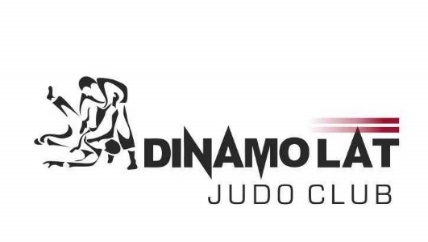 DATUMS UN VIETA: 20.JŪNIJS, CETURTDIENA, PAULA LEJIŅA IELA 12, ZIEMEĻVALSTU ĢIMNĀZIJA, DINAMO LAT DŽUDO ZĀLEREĢISTRĀCIJA: JĀPIEREĢESTRĒJAS PIE TRENERA LĪDZ 31.MAIJAMDALĪBAS MAKSA: 15 EUR (Cenā ietilpst- josta vai uzšuve, sertifikāts un DINAMO LAT speciāla dāvana)Par dzeltenu jostu papildus jāmaksā 10EUR Latvijas Džudo federācijaiPAPILDUS INFORMĀCIJA: TIE, KURI TRENĒJAS JŪNIJĀ, GARANTĒTI NOLIEK EKSĀMENU !!! TIE, KURI NĀK JŪNIJĀ TIKAI UZ EKSĀMENU DRĪKST PIEĻAUT 3 KĻŪDAS.JA EKSĀMENS NETIEK NOKĀRTOTS, EKSĀMENU VAR PĀRKĀRTOT PĒC GADA BEZMAKSAS.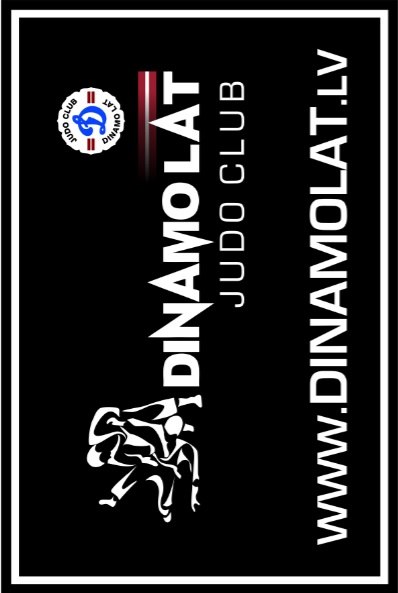 